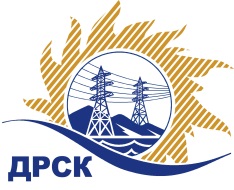 Акционерное Общество«Дальневосточная распределительная сетевая  компания»ПРОТОКОЛ № 674/УКС-ВПЗакупочной комиссии по открытому запросу цен на право заключения договора на выполнение работ «Мероприятия по строительству и реконструкции  электрических сетей до 10 кВ для  технологического присоединения потребителей  (в том числе ПИР) на территории филиала ПЭС (Шкотовский район, пгт. Смоляниново, г. Большой Камень, с. Петровка)» (закупка 2170 раздела 2.1.1. ГКПЗ 2018 г.)СПОСОБ И ПРЕДМЕТ ЗАКУПКИ: открытый запрос цен на право заключения договора на выполнение работ «Мероприятия по строительству и реконструкции  электрических сетей до 10 кВ для  технологического присоединения потребителей  (в том числе ПИР) на территории филиала ПЭС (Шкотовский район, пгт. Смоляниново, г. Большой Камень, с. Петровка)» (закупка 2169 раздела 2.1.1. ГКПЗ 2018 г.) ЕИС № 31807033039.КОЛИЧЕСТВО ПОДАННЫХ ЗАЯВОК НА УЧАСТИЕ В ЗАКУПКЕ: 2 (две) заявки.КОЛИЧЕСТВО ОТКЛОНЕННЫХ ЗАЯВОК: 0 (ноль) заявок.ВОПРОСЫ, ВЫНОСИМЫЕ НА РАССМОТРЕНИЕ ЗАКУПОЧНОЙ КОМИССИИ: О рассмотрении результатов оценки заявок.О признании заявок соответствующими условиям Документации о закупке.О ранжировке заявокО выборе победителя закупки.РЕШИЛИ:По вопросу № 1Признать объем полученной информации достаточным для принятия решения.Принять к рассмотрению заявки следующих участников:По вопросу № 2Признать заявки ООО "ТЕХЦЕНТР" ИНН/КПП 2539057716/253901001 ОГРН 1032502131056ООО «Дальэнергострой» ИНН/КПП 2508071647/250801001 ОГРН 1052501715661 соответствующими условиям Документации о закупке и принять их к дальнейшему рассмотрению.По вопросу № 3Утвердить ранжировку заявок:По вопросу № 4Признать Победителем закупки Участника, занявшего 1 (первое) место в ранжировке по степени предпочтительности для Заказчика: ООО «Дальэнергострой»
г. Находка с ценой заявки не более 5 300 000,00 руб. без учета НДС. Условия оплаты: в течение 30 (тридцати) календарных дней с даты подписания актов выполненных работ. Срок выполнения работ:  начало с момента заключения договора, окончание – 26.01.2018 г. Гарантии качества на все конструктивные элементы и работы, предусмотренные  в Техническом задании и выполняемые Подрядчиком на объекте, в том числе на используемые строительные конструкции, материалы и оборудование  должны составлять 36 месяцев с момента подписания акта сдачи-приемки выполненных работ по настоящему договору в полном объеме. Срок действия оферты: до 31.01.2019 г.Инициатору договора обеспечить подписание договора с Победителем не ранее чем через 10 (десять) календарных дней и не позднее 20 (двадцати) календарных дней после официального размещения итогового протокола по результатам закупки.Победителю закупки в срок не позднее 3 (трех) рабочих дней с даты официального размещения итогового протокола по результатам закупки обеспечить направление по адресу, указанному в Документации о закупке, информацию о цепочке собственников, включая бенефициаров (в том числе конечных), по форме и с приложением подтверждающих документов согласно Документации о закупке.Секретарь Закупочной комиссии 1 уровня  		                                        М.Г.ЕлисееваЧувашова О.В.(416-2) 397-242г.  Благовещенск«19» ноября 2018№п/пНаименование, адрес и ИНН Участника и/или его идентификационный номерДата и время регистрации заявкиООО "ТЕХЦЕНТР" 
ИНН/КПП 2539057716/253901001 ОГРН 103250213105629.10.2018 04:46ООО «Дальэнергострой» 
ИНН/КПП 2508071647/250801001 ОГРН 105250171566126.10.2018 08:07№п/пНаименование, адрес и ИНН Участника и/или его идентификационный номерДата и время регистрации заявкиЦена заявки, руб. без НДСПримечанияООО "ТЕХЦЕНТР" 
ИНН/КПП 2539057716/253901001 ОГРН 103250213105629.10.2018 04:465 500 000.00 ООО «Дальэнергострой» 
ИНН/КПП 2508071647/250801001 ОГРН 105250171566126.10.2018 08:075 300 000.00 Место в ранжировке (порядковый № заявки)Наименование Участника и/или идентификационный номерДата и время регистрации заявкиИтоговая цена заявки, 
руб. без НДС Возможность применения приоритета в соответствии с 925-ПП1 местоООО «Дальэнергострой» 
ИНН/КПП 2508071647/250801001 ОГРН 105250171566126.10.2018 08:075 300 000.00нет2 местоООО "ТЕХЦЕНТР" 
ИНН/КПП 2539057716/253901001 ОГРН 103250213105629.10.2018 04:465 500 000,00нет